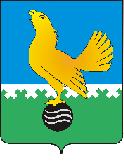 Ханты-Мансийский автономный округ-Юграмуниципальное образованиегородской округ город Пыть-ЯхАДМИНИСТРАЦИЯ ГОРОДАмуниципальная комиссия по делам несовершеннолетних и защите их правПОСТАНОВЛЕНИЕ15.01.2020	№ 2Актовый зал администрации города Пыть-Яха по адресу: г.Пыть-Ях, 1 мкр. «Центральный», д. 18а, в 14-30 часов (сведения об участниках заседания указаны в протоколе заседания муниципальной комиссии).О назначении ответственных по проверкам перевозок организованных групп детей и представление данных соответствующего мониторингаС целью обеспечения исполнения пунктов 2 и 6 постановления комиссии по делам несовершеннолетних и защите их прав при Правительстве Ханты-Мансийского автономного округа – Югры от 21.02.2018 № 41 «О комплексной безопасности несовершеннолетних, в том числе о принимаемых мерах по снижению детского травматизма и смертности несовершеннолетних от управляемых причин» (в редакции постановления комиссии по делам несовершеннолетних и защите их прав при Правительстве Ханты-Мансийского автономного округа – Югры от 25.12.2019 № 130), руководствуясь п. 13 ст. 15 Закона Ханты-Мансийского автономного округа-Югры от 12.10.2005 № 74-оз «О комиссиях по делам несовершеннолетних и защите их прав в Ханты-Мансийском автономном округе-Югре и наделении органов местного самоуправления отдельными государственными полномочиями по созданию и осуществлению деятельности комиссий по делам несовершеннолетних и защите их прав»,МУНИЦИПАЛЬНАЯ КОМИССИЯ ПОСТАНОВИЛА:Директору департамента образования и молодежной политики администрации города Пыть-Яха (П.А. Наговицына), начальнику отдела по физической культуре и спорту администрации города Пыть-Яха (А.Л. Кириллов), начальнику отдела по культуре и искусству администрации города Пыть-Яха (Е.А. Усова) и начальнику управления социальной защиты населения по городу Пыть-Яху (М.Г. Лососинова):Назначить ответственных должностных лиц в подведомственных учреждениях по обязательной проверке организованных перевозок групп детей;Обеспечить представление в муниципальную комиссию сводной информации об организованных перевозках детей по табличной форме (приложение 1) ежемесячно до 5 числа, следующего за отчетным периодом с нарастающим итогом. В случае выявления нарушений - дополнительной информации о нарушениях и принятых в связи с этим мерах. Назначить начальника отдела по обеспечению деятельности муниципальной комиссии по делам несовершеннолетних и защите их прав администрации города Пыть-Яха (А.А. Устинов) ответственным лицом за представление в комиссию по делам несовершеннолетних и защите их прав при Правительстве Ханты-Мансийского автономного округа – Югры сводного мониторинга перевозок организованных групп детей.Начальнику отдела по обеспечению деятельности муниципальной комиссии по делам несовершеннолетних и защите их прав администрации города Пыть-Яха (А.А.Устинов): Обеспечить ежемесячное направление сводного мониторинга перевозок организованных групп детей в порядке, установленном постановлением комиссии по делам несовершеннолетних и защите их прав при Правительстве Ханты-Мансийского автономного округа – Югры от 25.12.2019 № 130.Обеспечить размещение постановления муниципальной комиссии на официальном сайте администрации города Пыть-Яха в срок до 20.01.2020.Председательствующий на заседании:заместитель председателя муниципальной комиссии	А.А. УстиновПриложение 1 к постановлению № 2 от 15.01.2020ИНФОРМАЦИЯоб организованных перевозках детейза январь - __________ 20____ годаИсполнитель:(Ф.И.О., должность и телефон)г.Пыть-Ях, 1 мкр., дом № 5, кв. № 80 Ханты-Мансийский автономный округ-Югра Тюменская область 628380http://adm.gov86.org, e-mail: kdn@gov86.org тел. факс (3463) 46-62-92, 46-05-89,тел. 46-05-92, 42-11-90, 46-66-47№ п/пнаименование показателяпоказатель1.Всего1.1.внутримуниципальных1.1.1.в т.ч. ежедневный подвоз в школу1.2.межмуниципальных2.Спорт3.Культура4.Образование4.1.в т.ч. подвоз в школу5.Социальное обслуживание6.количество перевезенных детей6.1.подвоз в школу7.количество проверок7.1.количество проверок- подвоз в школу